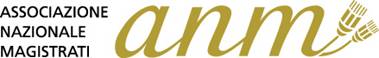 Sottosezione di ParmaL’Associazione Nazionale Magistrati –Sottosezione di Parma invita la cittadinanza allaGiornata per la Giustiziache si terrà sabato 17 gennaio 2015 alle ore 9.30 presso il Tribunale di Parma, P.e Corte di Appello n.2Programma:  Ore 9.30Presentazione del Presidente della Sottosezione ANM di Parma, Dott.Giuseppe Amara. Interventi previsti:Dott. Roberto Piscopo, Presidente del Tribunale di ParmaDott. Antonio Rustico, Procuratore della Repubblica presso il Tribunale di ParmaDott. Lucia Russo, Sostituto Procuratore della Repubblica presso il Tribunale di ParmaOre 10.30	Simulazione di un processo penale, con la partecipazione degli studenti di alcuni Istituti Scolastici di ParmaOre 11.00DibattitoSottosezione di ParmaLa Sottosezione dell’ANM di Parma, dopo essersi riunita in Assemblea il 12 gennaio 2015, ha stilato il seguente programma della “Giornata per la Giustizia” di sabato 17 gennaio 2015Oltre alla prevista apertura del Tribunale alla cittadinanza, sono stati invitati a partecipare quattro tra gli Istituti Scolastici maggiormente rappresentativi di Parma, che invieranno una classe ciascuno, per un totale di circa 100 studenti; la giornata inizierà alle ore 9.30, con la presentazione dell’iniziativa da parte del Presidente della Sottosezione di Parma, Dott. Giuseppe Amara; sono poi previsti gli interventi del Presidente del Tribunale Dott. Roberto Piscopo, del Procuratore della Repubblica Dott. Antonio Rustico e del Sostituto Procuratore Dott. Lucia RussoSeguirà poi la simulazione di un processo penale di Corte d’Assise, nel quale alcuni tra gli studenti faranno parte della giuria popolare.Al termine del processo seguirà un dibattito; agli studenti verrà infine consegnata una copia della Costituzione 